1. На фотографији испод приказано је:А. Велико и мало писано слово ГБ. Велико и мало штампано слово ГВ. Велико и мало штампано слово Б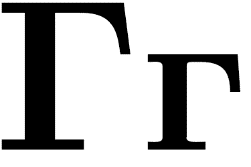 2. Састави реч од задатих слова: л, и г, т, с, а.______________________________________3. На фотографији испод приказана је:______________________________________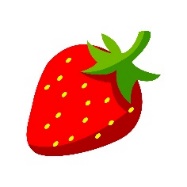 4. У земљи тунеле бушим, волим бару, волим влагу, не бих да се сушим. У питању је:А. Дабар  Б. Глиста  В. Рак5. Означити животињу чије име почиње на слово Г:А.                                Б.                          В.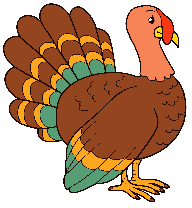 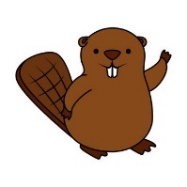 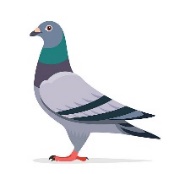 6. У називу једне биљке нема слова Г. У питању је:А. Грашак  Б. Парадајз  В. Грожђе7. Грк са грма мрко гледа. Мрк је Грк и брк му је мрк. Колико слова Г се налази у наведеној брзалици?А. Два  Б. Четири  В. Пет8. Слово Г се налази само у називу једне врсте поврћа:А. Парадајз  Б. Грашак  В. Цвекла9.  Покушај да направиш нову реч од предложених речи: мио+драг.________________________________8. На фотографији испод налази се: ____________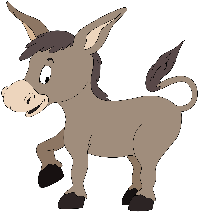 10. На фотографији испод налази се:_______________________________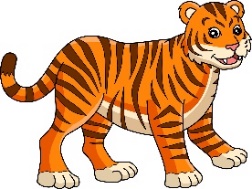 11. Један од наведених градова има два слова Г у свом називу. У питању је:А. Глазгов  Б. Габала  В. Грац12. На фотографији испод налази се:А. Греда   Б. Грамофон   В. Гајде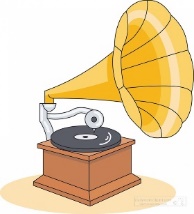 14. У којим се све називима држава појављује слово Г?А. Француска                Б. ГрчкаВ. Грузија                       Г. Шведска15. Морнар двогледом посматра море. Иза гребена угледа брод са страшном заставом. Узбуна! То су _________!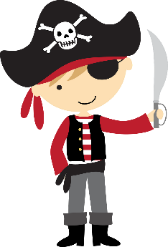 16. На фотографији испод налази се:А. Гусар    Б. Галеб  В. Голуб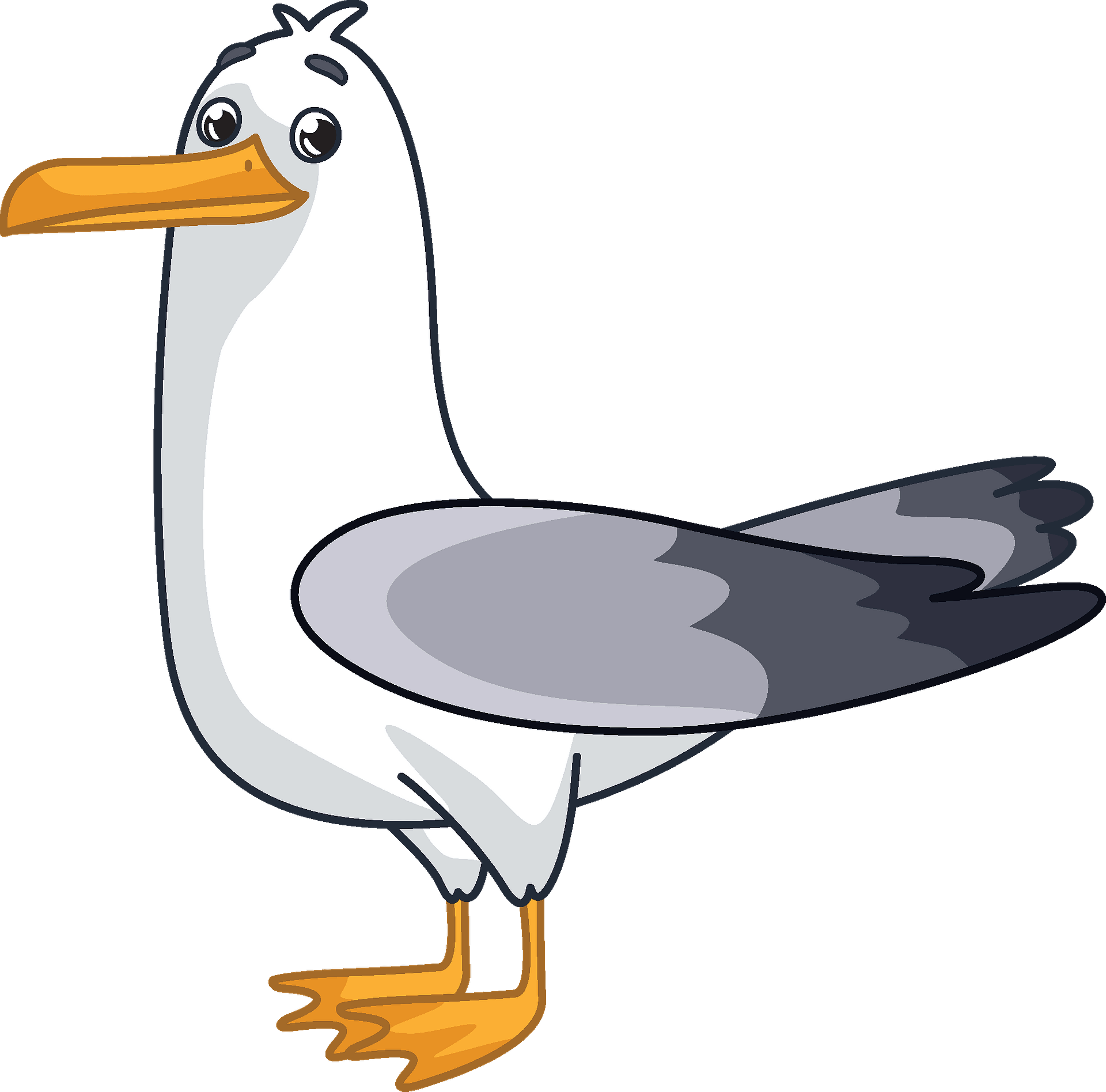 